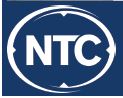 New Course Form		Use this form to create a new course course.  If course is to be included in a program of study, complete a Program Modification form or a New Program form. NTC Registrar will assign the course number. Brief description of proposed new course: Reason or rationale for new course: Does this course change affect other programs or other courses?     YES      NO If yes, attach document support from program faculty or course users. Does this proposal require additional resources?              YES     NO (Equipment, personnel, etc.) Please explain:   Does this proposal affect an articulation agreement?     YES     NO If YES, attach the articulation agreement to submission documents. Does this proposal call for teach-out for current students in the program?    YES     NO If YES, attach the Teach-Out plan for current students and list semesters to completion of the Teach-Out plan. Part II: Please add major content areas, learning outcomes, and Student Outcomes AssessmentMinnesota Transfer Curriculum CoursesPart III: Program Learning Outcome – Core Ability  Is this course used for a summative assessment of a Program Learning Outcome?                        YES   NO        If yes, which PLO? APPROVALS: Submitted by: Date: Course Title: Course Number:Current Information:Current Information:Current Information:Course Number (if assigned)Course TitleCredits (Total)Lecture CreditsLab CreditsCo-curricular CreditsProjected Maximum Class SizeSemester OfferedPrerequisite(s)Corequisite(s)Course Description:Course Expenses (if applicable): Major Content Areas (include primary topics or major course topics in this section – the “table of contents” for the course)Student Learning Outcomes Student Outcomes AssessmentList all Assessment Methods for assessing Learning Outcomes:Examples: 1. Exam, objective2. Quiz, written3. Lab assignments4. Research papers5. Exam, practicalIf changes include adding or changing Minnesota Transfer Curriculum Goal Area(s) and/or Competencies, list each goal area and the MnTC competencies the course will address. Course must meet at least 51% of competencies in a goal area to be in that goal area. Limit to only 2 Goal Areas. See MnTC competencies list and approval process. If changes include adding or changing Minnesota Transfer Curriculum Goal Area(s) and/or Competencies, list each goal area and the MnTC competencies the course will address. Course must meet at least 51% of competencies in a goal area to be in that goal area. Limit to only 2 Goal Areas. See MnTC competencies list and approval process. Core Abilities Met with this CourseDivision ChairDeanAASC ChairVPAA